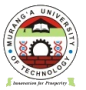                                      MURANG’A UNIVERSITY OF TECHNOLOGYSCHOOL OF ENGINEERING AND TECHNOLOGYUNIVERSITY EXAMINATIONS FOR THE DEGREE OF SCIENCE IN:BUILDING CONSTRUCTION AND MANAGEMENT3RDYEAR 1ST   SEMESTER 2015/2016 ACADEMIC YEARCENTRE: MAIN CAMPUS___________________________________________________________________________COURSE CODE:  TLM 3314COURSE TITLE: BUILDING SERVICES II EXAM VENUE: CR               		STREAM:  BSc IN CONSTRUCTIONDATE: 28/4/16                             		EXAM SESSION: 9.00 – 11.00 AMTIME:  2 HOURSInstructionsAnswer Question 1 (compulsory) and ANY other two questionsCandidates are advised not to write on question paper.Candidates must hand in their answer booklets to the invigilator while in the examination room QUESTION ONEBy aid of sketches differentiate between a radial and a ring circuit connection stating the advantage of ring circuit over radial connection.		(8 marks)Explain any TWO functions of isolation and switching systems in a circuit.												(2 marks)Explain the stages involved in planning of electrical wiring work.(8 marks)Define the term fire stop.						(2 marks)With the aid of a sketch explain how a three phase power output is generated.											(6 marks)An alternating current completes 5 cycles in 8 ms. Calculate its frequency.	(4 marks)QUESTION TWOBy aid of sketches differentiate between natural and artificial ventilation.											(8 marks)Outline any FOUR factors affecting ventilation.			(4 marks)Outline any FOUR requirements of a good ventilating system.(4 marks)Define the term air conditioning.					2 marks)List any TWO functional requirements of air filters in air conditioners.(2 marks)QUESTION THREEDefine the term fire load.						(2 marks)Given a floor area of 90, containing 15 ×  J/N. Calculate the fire load.										(5 marks)Outline any THREE factors that limit the spread of a fire.	(3 marks)Describe the following fire protection systems.		Automatic sprinklers systemCarbon dioxide systemFoam system.					(6 marks)List any FOUR causes of fire in a building.			(4 marks)QUESTION FOURDefine the term primingas used in pumps.			(2 marks)Outline the principles involved in pumping water from a source.(4 marks)With the aid of a sketch explain the working principle of a centrifugal pump.(6 marks)A pump lifts 45,000 lts/h against a total head of 18 m. Compute the water horsepower. If the pump has an efficiency of 65%, What size of prime mover is required to operate the pump? If a direct driven electrical motor having an efficiency of 80% is used to operate the pump, calculate the cost of electrical energy in a month of 30 days. The pump is operated for 8 hours daily and the cost of electricity is Ksh. 2.50 per unit.		(6 Marks)Explain the condition under which suction lift exist in a pump.(2 marks)QUESTION FIVEDefine an escalator.								(2 marks)Describe the THREE typical configuration options for escalators.	(3 marks)List any FOUR factors that affect the design of escalators.		(2 marks)Discuss the following components of escalators;Landing platformTrussTracksStepsHand rail.					(10 marks)Discuss safety in terms of fire protection in escalators.		(3 marks)